Guía n° 4 – Reading comprehension – segundo trimestreInstrucciones: Choose the correct alternative to complete the questions. 1 pt. Each. 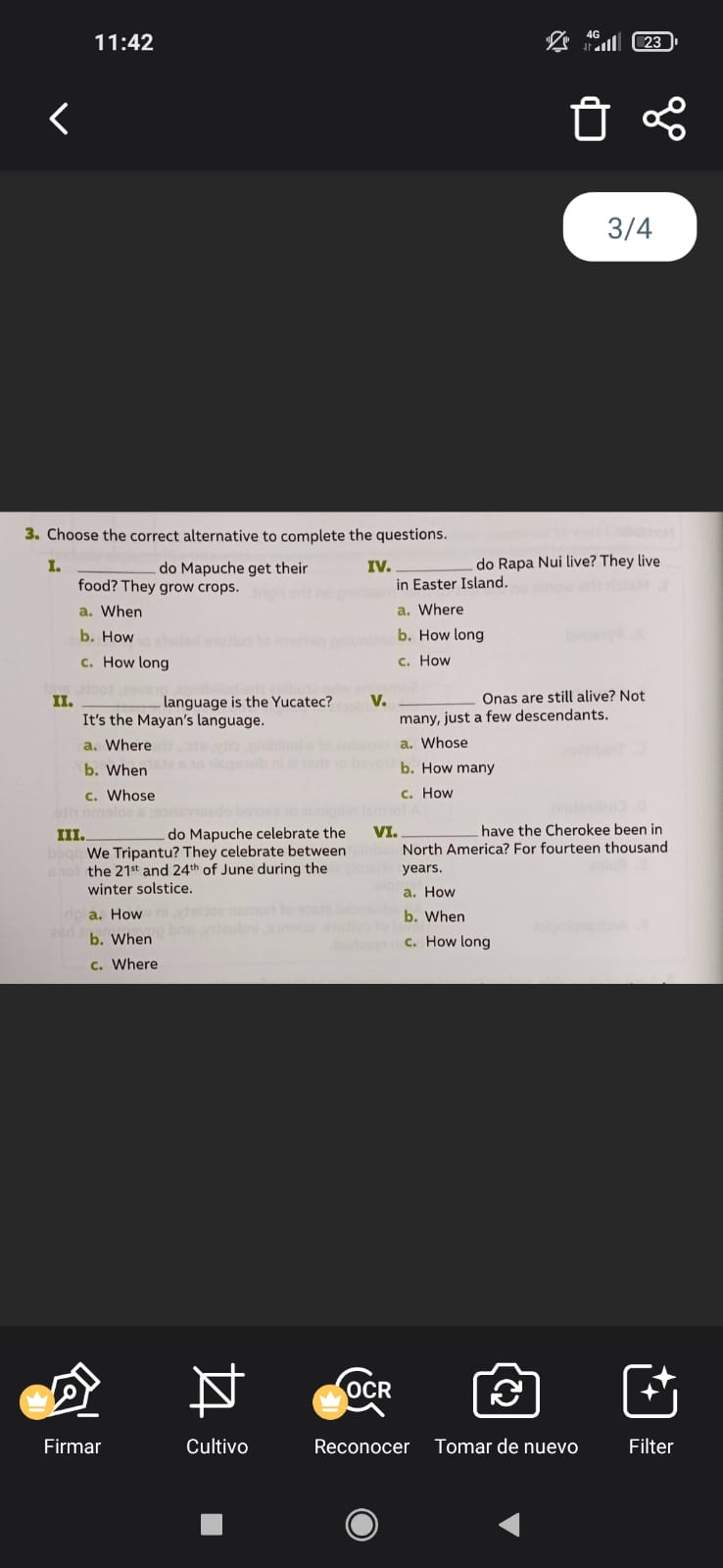 Match the columns. 1 pt. Each. 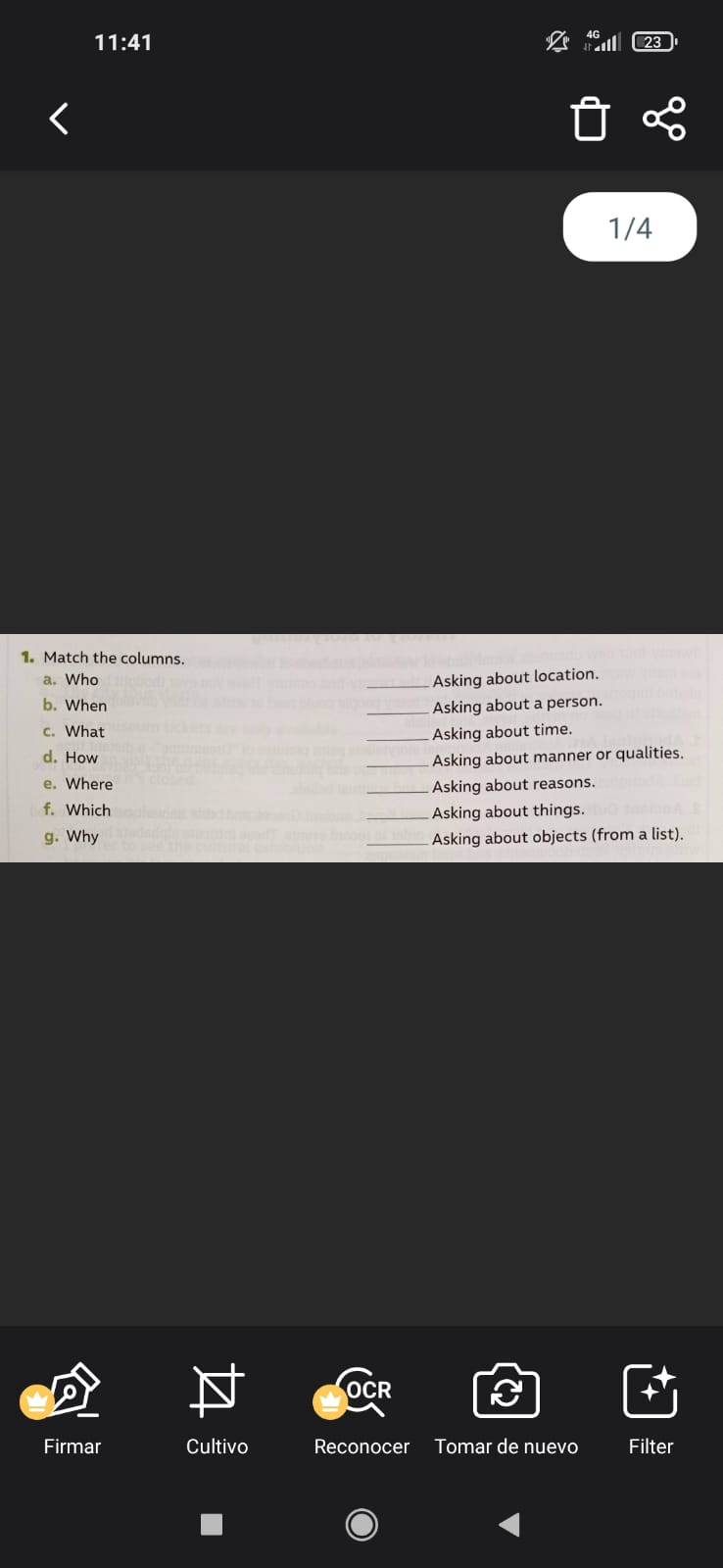 Read the following text and answer the questions. 2 pts. Each. 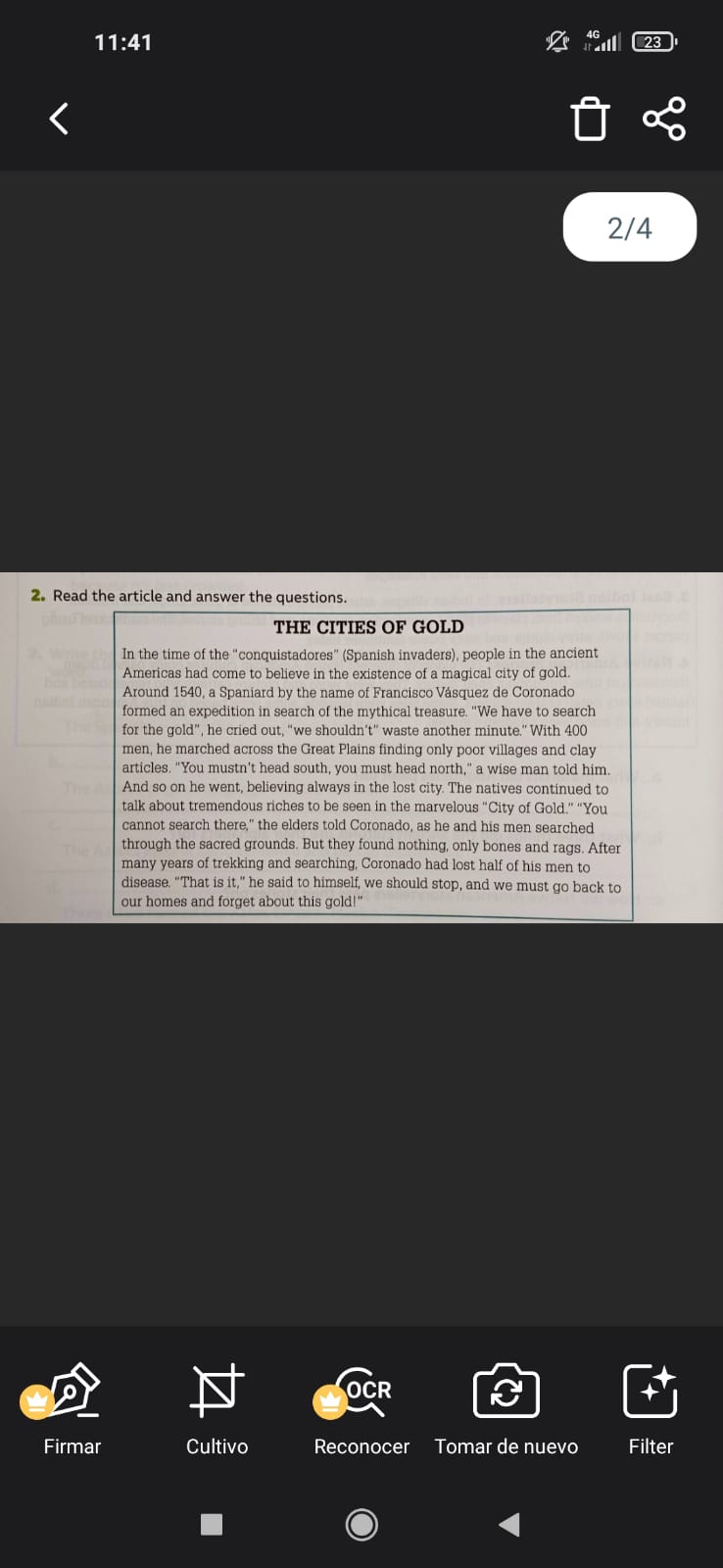 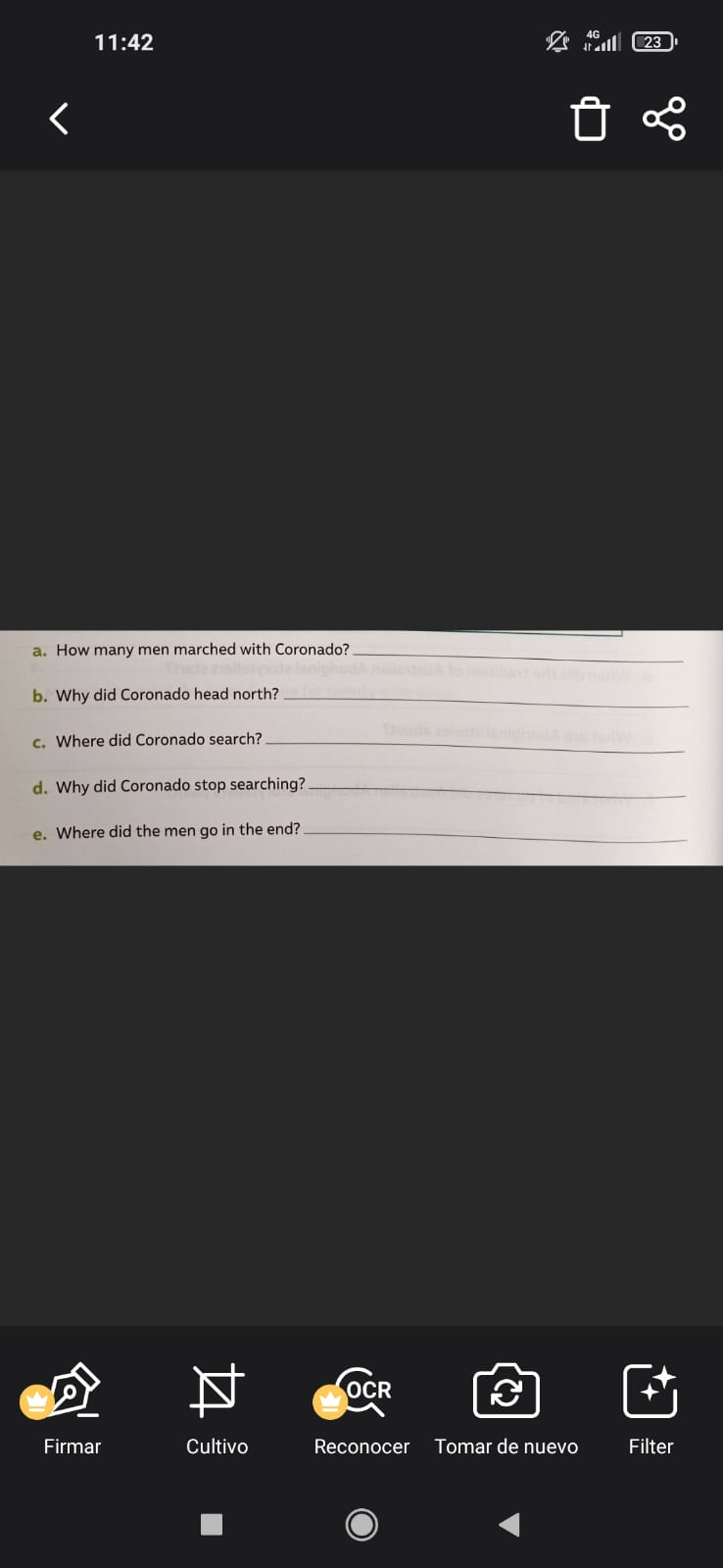 Curso: 8° básico.Fecha: 17 de agosto.  Calificación:Puntaje Ideal: 23 pts.Puntaje Obtenido:Objetivo de aprendizajeIndicadores de Evaluación09: Demostrar comprensión de ideas generales e información explícita en textos adaptados y auténticos simples, en formato impreso o digital, acerca de temas variados.Leen textos literarios y no literarios apropiados a su nivel.Identifican información específica en textos impresos o digitales.Escribir nombre y apellido en casillero indicado.Esta guía es evaluada y deber ser entregada el día 19 de agosto del 2021.Enviar al correo cami.profesoradeingles@gmail.com en formato PDF o fotografías.El motivo del correo debe ser nombre, apellido y curso, por ejemplo: José Díaz- 8° básico. 